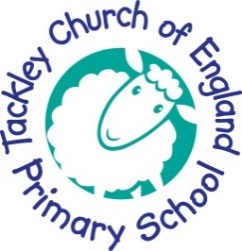 Tackley Church of England Primary SchoolTeaching Assistant Job Specification 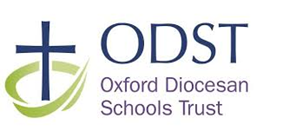 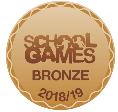 EssentialDesirableEducation/TrainingGood numeracy/literacy skillsGCSE in English and Maths Level 3 Childcare qualificationRelevant ExperienceWorking with and/or caring for children of relevant ageExperience of using de-escalation strategies to manage challenging behaviourExperience of delivering intervention programmesExperience of working with staff in a team situationRelevant Skills/AptitudesAbility to relate well to children and adults.Work constructively as part of a team, understanding classroom roles and responsibilities and your own position within these.Understanding of importance of working with staff to create a culture of high expectationsCommitted to the safeguarding of children and young people.Good understanding of the school’s curriculumKnowledge of First Aid.Use of basic technologySpecial RequirementsCommitment to working with parents and promoting equal opportunities Energy and enthusiasmKnowledge of school policies including Safeguarding, Health and Safety and Equality